Name of Journal: World Journal of Surgical ProceduresManuscript NO: 78862Manuscript Type: CASE REPORTCemento-ossifying fibroma of the left mandible: A case reportChristian INWS et al. COF of the left mandibleI Nengah Wiadnyana Steven Christian, Michael, Kelvin SetiawanI Nengah Wiadnyana Steven Christian, Michael, Department of Oncology Surgery, Udayana University, Denpasar 80114, IndonesiaKelvin Setiawan, Department of General Surgery, Udayana University, Denpasar 80114, IndonesiaAuthor contributions: Christian INWS and Setiawan K contributed to the conceptualization, design, and manuscript editing; Christian INWS and Michael are the guarantors of this study; All authors contributed to the definition of intellectual content, literature search, and review of the manuscript.Corresponding author: Kelvin Setiawan, MD, Doctor, Department of General Surgery, Udayana University, Jl. Diponegoro, Dauh Puri Klod, Denpasar 80114, Indonesia. kelvin.setiawan.a@gmail.comReceived: November 25, 2022Revised: February 16, 2023Accepted: Published online: AbstractBACKGROUNDOssifying fibroma is a type of benign fibro-osseous lesion. Most lesions affect the mandible region, particularly the molar and pre-molar areas. It predominantly affects females between the second to fourth decades of life. Larger ossifying fibroma tumors require more extensive resection.CASE SUMMARYA 39-year-old female complained of occasional pain and tumor enlargement on her left jaw for the 3 years prior to presentation. Intraoral examination revealed a firm swelling on her left lower gum. Extraoral examination revealed swelling on the left mandible body with no erythema and superficial ulcer. Computed tomography scan revealed a circular-shaped lesion on the patient’s left mandible body with a well-defined radiolucent border, sized 3.2 cm × 2.8 cm × 0.9 cm. The tumor was removed by marginal mandibulectomy. Biopsy from the resected tumor suggested cemento-ossifying fibroma (COF).CONCLUSIONCOF is often unnoticed, but this slow-growing tumor can cause significant symptoms regarding its distortion into adjacent structures.Key Words: Cemento-ossifying fibroma; Ossifying fibroma; Mandible; Marginal mandibulectomy; Biopsy; Case reportChristian INWS, Michael, Setiawan K. Cemento-ossifying fibroma of the left mandible: A case report. World J Surg Proced 2023; In pressCore Tip: Ossifying fibroma is a benign fibro-osseous lesion that predominantly affects the craniofacial region. It is considered a rare tumor, with most lesions affecting the mandible region, particularly the molar and pre-molar areas. It is asymptomatic in most cases, but it can slowly grow until it is involved with the adjacent structures, leading to symptoms. The treatment is surgical excision, and it can be safely performed due to its well-demarcated nature. Recurrences can be avoided by extensive removal of the tumor. This case highlighted a case of a rare tumor with surgical excision and a good outcome.INTRODUCTIONOssifying fibroma is a benign fibro-osseous lesion based on Waldron’s classification, which predominantly affects the craniofacial region[1]. It is considered a rare tumor, with most lesions affecting the mandible region, particularly the molar and pre-molar areas. It predominantly affects females with an incidence of 5:1 ratio compared to males and is commonly encountered between the second to fourth decade of life. It has characteristics of a slow-growing tumor, sometimes asymptomatic and expansive, which if left untreated may lead to signs and symptoms caused by an enlarged mass and significant involvement to the adjacent vital structures[2]. During its early stage, the tumor may appear small and well-demarcated, which can be safely enucleated. However, larger tumors require more extensive resection, in which reconstructions are sometimes needed[3]. In this study, we reported the clinical presentation of a cemento-ossifying fibroma (COF) on the patient’s left mandible, which was treated with lip-splitting incision and tumor excision through marginal mandibulectomy. This study aimed to share our experience with mandible COF and associated surgical approach.CASE PRESENTATIONChief complaintsA 39-year-old female patient complained of occasional pain in her left jaw for the 3 years prior to presentation. Shortly after, the patient noticed a small tumor on her gum, precisely below the first pre-molar tooth on her left mandible.History of present illnessThe tumor was slowly growing in size, and the pain frequency had increased more than before. The patient had no other comorbidities. The patient had undergone a panoramic radiographic examination, which revealed a singular, well-demarcated, circle-shaped lesion in the left mandible body below the second molar and first pre-molar teeth. Based on patient’s perspective, she felt that the tumor did not increase in size since her latest visit to the dentist.History of past illnessThe patient had no history of trismus and difficulty in masticating, although pain occasionally emerged during eating.Personal and family historyThe patient did not have any previous medical conditions or other family history.Physical examinationIntraoral examination revealed a firm swelling on her left lower gum, precisely below her previously drilled first pre-molar tooth. Mild tenderness was observed on percussion, but no tooth mobility was encountered. There was minimal swelling on the left mandible body with no erythema, superficial ulcer, and no other facial asymmetry on the extraoral examination. When palpated, the tumor was fixated with hard consistency, similar to bone (Figure 1).Laboratory examinationsA routine blood test was performed, and the results were within normal limits.Imaging examinationsA computed tomography (CT) scan with 3D reconstruction revealed a circular-shaped lesion on the patient’s left mandible body with a well-defined radiolucent border between the lesion and surrounding normal bone, sized 3.2 cm × 2.8 cm × 0.9 cm (Figure 2). Fine-needle aspiration biopsy from the tumor suggested COF of the mandible. Based on these results, the patient was scheduled to undergo tumor removal with marginal mandibulectomy.FINAL DIAGNOSISThe final diagnosis of the presented case was COF of the mandible.TREATMENTThe patient was then admitted 2 d prior to the elective surgical procedure. On the operation day, the patient was positioned supine with her head slightly tilted to the opposite side. The patient then underwent general anesthesia with nasotracheal intubation. Lip-splitting incision was performed and extended towards the patient’s left angulus mandibulae. After the left mandible and the bony tumor were completely exposed, marginal mandibulectomy was performed. Marginal mandibulectomy was the preferred option in order to achieve 0.5 cm tumor margins. The periosteum was preserved to naturally construct the bone defects. Therefore, reconstruction will not be necessary in the future. Mandible plate fixation was not performed, as we maintained the integrity of the remaining mandible bone. Therefore, it will not cause soft tissue collapse, which we observed in the follow-up examinations. The wound was then washed with normal saline solution, minor bleeding was controlled, and drain insertion and wound closure using a subplatysmal flap were performed (Figure 3). The excised tumor was sent for pathology examination and described as an ossifying fibroma. From × 10 magnification, it showed the bone trabecular component and fibrous connective tissues along with fibroblast cell proliferation. From × 40 magnification, it showed spindle-shaped cells with cigar-shaped nuclei, eosinophilic cytoplasm, and smooth chromatin (Figure 4).OUTCOME AND FOLLOW-UPThe patient had an uneventful postoperative clinical course with no postoperative complications. The drain was removed 3 d postoperative and showed no further rebleeding. At a follow-up visit 3 mo after the surgery, the pain was resolved, and she was asymptomatic. Panoramic radiographs were performed every 6 mo, and CT scan with 3D images were taken 1 year after surgery with satisfactory results without any recurrent lesions.DISCUSSIONCOF is a benign neoplasm that primarily affect the mandible and other craniofacial areas. COF consists of fibrous tissue, bone, and cementum in different proportions[1]. COF is one out of three variants of ossifying fibroma; the other variants are juvenile trabecular ossifying fibroma and juvenile psammomatoid ossifying fibroma[2]. These other variants reflect different demographics, their tendency to progress into malignant lesions, and their overall prognosis. The World Health Organization classifies COF as one of the fibro-osseous neoplasms, part of non-odontogenic tumors originating from periodontal ligament mesenchymal blast cells. It can progress into fibrous tissue, bone, cementum, or a combination of all three, as mentioned before[3]. However, this theory is still debatable, pointing to recent microscopic studies of COF arising from frontal, sphenoid, temporal, and ethmoid bones[4].COF is asymptomatic in most cases, starting as a small unidentified tumor but slowly grows until it becomes noticeable as a swelling on the patient’s face and causes symptoms associated with its disturbance towards other structures. Due to its well-demarcated nature, enucleation and curettage of this lesion can be safely performed. However, larger lesions require more radical approaches, and inadequate surgical excision may result in recurrences[5]. One case report in 2021 by Guddadararangiah et al[6] presented a large mandible COF infiltrating parapharyngeal and infratemporal spaces, which required a hemi-mandibulectomy procedure. Another report in 2015 presented COF in a similar area to our case report but larger in size and treated with segmental mandibulectomy[7].COF predominantly affects the mandible and commonly occurs in the molar and pre-molar areas. However, there were cases of COF found elsewhere other than the mandible area, such as in maxilla and orbital and ethmoidal regions. From a case series of 16 COF cases, 50% of these cases were found in the maxilla and the other 50% in the mandible region. There was 1 case of COF found in the right zygoma region with clinical presentation of diffuse swelling extending toward the upper vestibule[8]. Some COF cases in the maxilla region can cause facial deformities, sinus obstruction, and intraorbital and intracranial discomfort due to their involvement in adjacent structures. A recent report in 2020 presented a large, neglected COF of the maxilla region with a complaint of significant pressure on her left eye[4].COF, regardless of its variant, location, and size, is a neoplasm that requires surgical excision. Depending on its size and location, treatment can be divided into conservative or radical surgery. While some authors reported no significant outcome between conservative and radical excision, others had suggested extensively removing the tumor, particularly aggressive lesions, to avoid any recurrences[5]. We preferred to extensively remove the tumor to avoid any recurrences in the future. A marginal mandibulectomy was a suitable option to remove the tumor adequately and safely. Lip-split incision was also preferred as a method of choice to expose the mandible adequately, as there are no significant differences in postoperative complications compared with the visor approach based on a retrospective review in 2018[9]. Marginal mandibulectomy was considered a feasible procedure, as the tumor had approached the mandible without infiltration toward tooth sockets and dental rehabilitation was not planned after surgery[10].In other studies, all mandible COFs were treated locally. Kaur et al[8] in 2019 reviewed 16 maxillofacial COF cases, half of them affecting the mandible region. They found that 10 out of 16 cases were treated with enucleation and curettage, 5 cases were resected locally, and 1 case was resected en bloc with other involved structures. No patients developed any recurrences during follow-up observation. There were other studies in which the cases were managed extensively either by segmental or hemimandibulectomy due to massive size, and mandible plate reconstructions were performed[4-7]. One study reported a similar approach to our study, in which the tumor was safely excised with preservation of the inferior mandible border and without any reconstruction. Unfortunately, the outcome and follow-up reports were not mentioned[11].One study interestingly preserved the mandible periosteum after large COF enucleation. They used periosteum osteogenesis potential to induce bone regeneration with a satisfactory result and no COF recurrence after 3 years of follow-up. It was based on the ability of the periosteum to act as a barrier to prevent soft tissue migration. Periosteum bone cells and its rich vascular supplies support adequate bone growth. With periosteum preservation, we can expect a bone restoration process from the post-excision defect area in our patient and reconstruction will not be necessary. However, Shirafkan et al[12] did reconstruct with mandible plate and screws.CONCLUSIONCOF is a benign neoplasm, usually asymptomatic, and predominantly affecting the mandible with a molar and pre-molar tooth as its predilected site. It is often unnoticed, but this slow-growing tumor can cause significant symptoms regarding its distortion into the adjacent structures. COF requires surgical excision, and larger tumors require a more extensive approach. Recurrences after removal are usually rare.REFERENCES1 Balaji SM, Balaji P. Comparison of Midface Advancement by External and Internal Craniofacial Distraction Osteogenesis. Ann Maxillofac Surg 2018; 8: 200-205 [PMID: 30693232 DOI: 10.4103/ams.ams_234_18]2 Nelson BL, Phillips BJ. Benign Fibro-Osseous Lesions of the Head and Neck. Head Neck Pathol 2019; 13: 466-475 [PMID: 30887390 DOI: 10.1007/s12105-018-0992-5]3 Darío SLJ, Paolo C, Miguel PP, Fernando M, Ismael R. Denosumab Related Osteonecrosis of the Jaws as Consequence of Osteoporosis Treatment-A Case Series. Saudi J Oral Dent Res 2017; 2: 215-219 [DOI: 10.1007/978-3-662-43733-9_9]4 Aburas S, Bandura P, Al-Ibraheem A, Berger S, Meier M, Turhani D. A large maxillary cemento-ossifying fibroma superimposed with solitary bone cyst documented over 18 years: A case report. Int J Surg Case Rep 2020; 68: 257-262 [PMID: 32199251 DOI: 10.1016/j.ijscr.2020.03.011]5 Katti G, Khan MM, Chaubey SS, Amena M. Cemento-ossifying fibroma of the jaw. BMJ Case Rep 2016; 2016: bcr2015214327 [PMID: 27174452 DOI: 10.1136/bcr-2015-214327]6 Guddadararangiah S, Ram Shetty S, Al-Bayatti S, Narasimhan S. Large cemento-ossifying fibroma of the mandible involving the infratemporal and parapharyngeal spaces. Heliyon 2021; 7: e07594 [PMID: 34337187 DOI: 10.1016/j.heliyon.2021.e07594]7 da Silveira DT, Cardoso FO, E Silva BJ, E Alves Cardoso CA, Manzi FR. Ossifying fibroma: report on a clinical case, with the imaging and histopathological diagnosis made and treatment administered. Rev Bras Ortop 2015; 51: 100-104 [PMID: 26962494 DOI: 10.1016/j.rboe.2015.12.002]8 Kaur T, Dhawan A, Bhullar RS, Gupta S. Cemento-Ossifying Fibroma in Maxillofacial Region: A Series of 16 Cases. J Maxillofac Oral Surg 2021; 20: 240-245 [PMID: 33927492 DOI: 10.1007/s12663-019-01304-y]9 Cohen LE, Morrison KA, Taylor E, Jin J, Spector JA, Caruana S, Rohde CH. Functional and Aesthetic Outcomes in Free Flap Reconstruction of Intraoral Defects With Lip-Split Versus Non-Lip-Split Incisions. Ann Plast Surg 2018; 80(4 Suppl 4): S150-S155 [PMID: 29489537 DOI: 10.1097/SAP.0000000000001373]10 Shah JP, Singh B, Patel SG, Wong RJ. Oral Cavity. In: Shah JP, Singh B, Patel SG, Wong RJ. Jatin Shah’s Head and Neck Surgery and Oncology. 5th ed. Edinburg: Elsevier; 2020: 256-25711 Bala TK, Soni S, Dayal P, Ghosh I. Cemento-ossifying fibroma of the mandible. A clinicopathological report. Saudi Med J 2017; 38: 541-545 [PMID: 28439606 DOI: 10.15537/smj.2017.5.15643]12 Shirafkan S, Gholamian M, Rohani A, Mahmoudinezhad SS, Razavi M, Moradi K. Complete Spontaneous Bone Regeneration following Surgical Enucleation of a Mandibular Cemento-Ossifying Fibroma. Case Rep Dent 2022; 2022: 7902602 [PMID: 36034160 DOI: 10.1155/2022/7902602]FootnotesInformed consent statement: Informed written consent was obtained from the patient for publication of this report and any accompanying images.Conflict-of-interest statement: The authors declare that they have no conflicts of interest to disclose.CARE Checklist (2016) statement: The authors have read the CARE Checklist (2016), and the manuscript was prepared and revised according to the CARE Checklist (2016).Open-Access: This article is an open-access article that was selected by an in-house editor and fully peer-reviewed by external reviewers. It is distributed in accordance with the Creative Commons Attribution NonCommercial (CC BY-NC 4.0) license, which permits others to distribute, remix, adapt, build upon this work non-commercially, and license their derivative works on different terms, provided the original work is properly cited and the use is non-commercial. See: https://creativecommons.org/Licenses/by-nc/4.0/Provenance and peer review: Unsolicited article; Externally peer reviewed.Peer-review model: Single blindPeer-review started: November 25, 2022First decision: January 17, 2023Article in press: Specialty type: SurgeryCountry/Territory of origin: IndonesiaPeer-review report’s scientific quality classificationGrade A (Excellent): 0Grade B (Very good): BGrade C (Good): C, CGrade D (Fair): 0Grade E (Poor): 0P-Reviewer: Li JM, China; Mahmoudinezhad SS, Iran S-Editor: Zhang H L-Editor: Filipodia P-Editor: Zhang HFigure Legends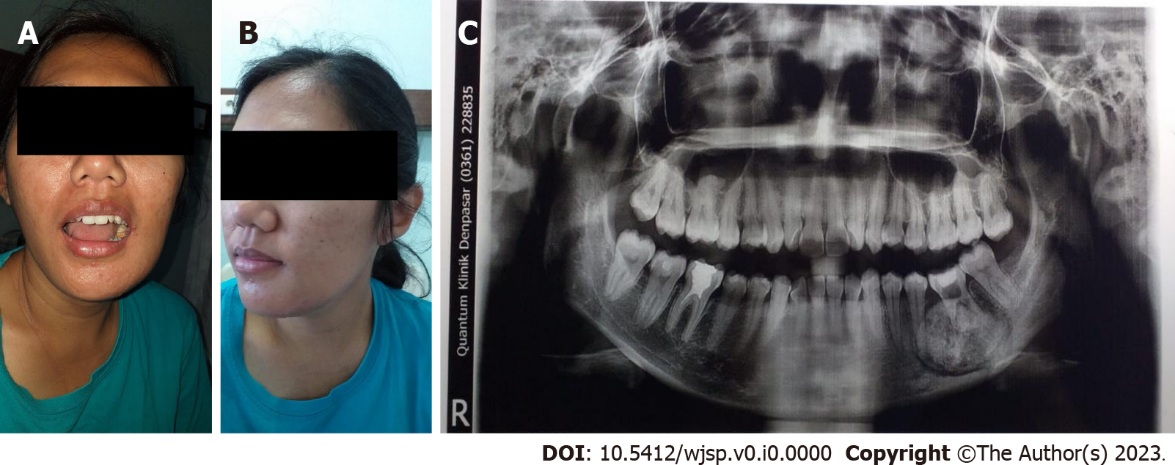 Figure 1 Physical examination images. A and B: The patient’s clinical presentation with a firm swelling on her left gum below the first pre-molar tooth and minimal swelling on the left lower jaw; C: A panoramic radiographic image revealed a singular, well-demarcated, circular lesion in the left mandible body.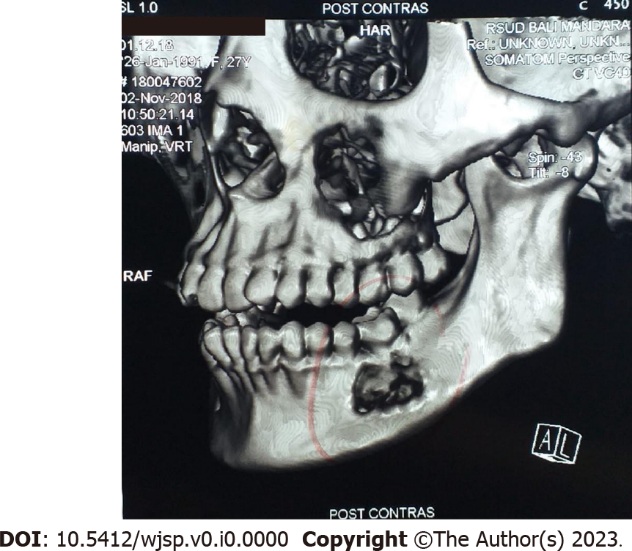 Figure 2 Computed tomography scan with 3D reconstruction revealed a circular-shaped lesion in the left mandible body with a well-defined radiolucent border, sized 2.3 cm × 2.8 cm × 0.9 cm.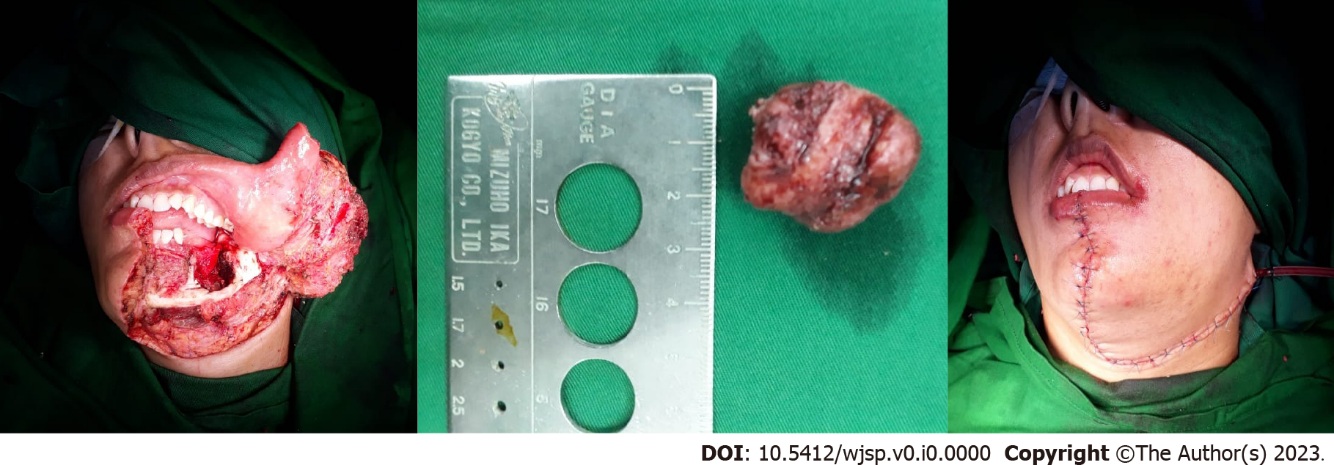 Figure 3 Lip-split incision approach was used and continued with marginal mandibulectomy. Drain insertion was performed, and wound closure was carried out with a subplatysmal flap. 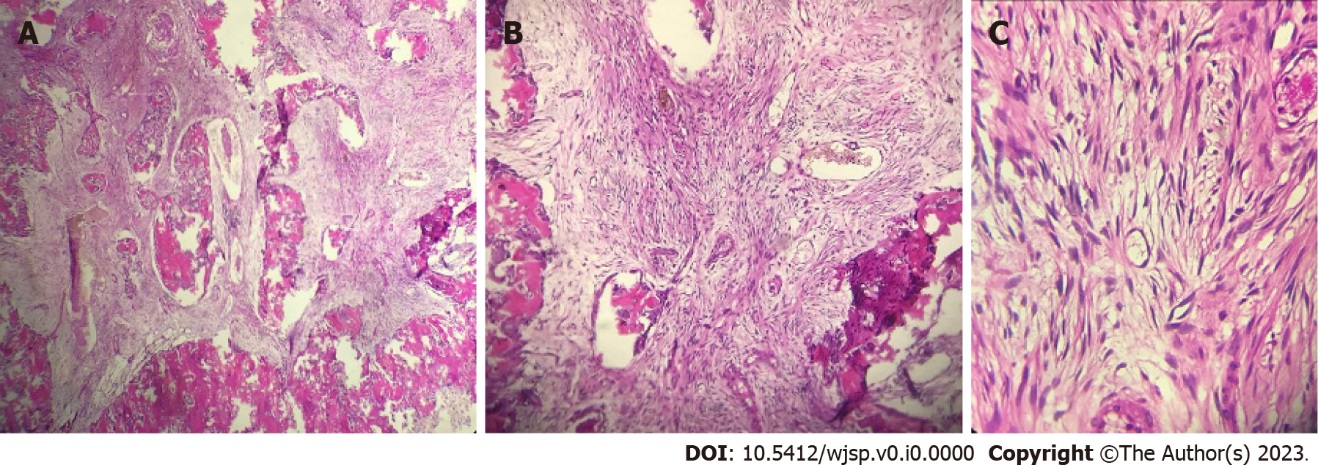 Figure 4 Pathology examination images of the excised tumor. A and B: Tumor specimen under the microscope at × 10 magnification; C: Tumor specimen under the microscope at × 40 magnification. It showed the bone trabecular component and fibrous connective tissues with spindle-shaped cells with cigar-shaped nuclei, eosinophilic cytoplasm, and smooth chromatin.